Sportanglerbund Vöcklabruck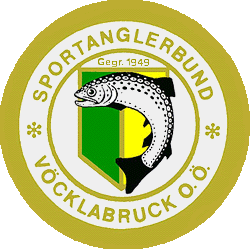 Gmundnerstraße 75, A-4840 Vöcklabruck +   Fax: (07672) 776 72e-mail: fisch@sab.atPersonen, die eine Agerlizenzerwerben möchten und gleichzeitigneues SAB Mitglied werden,erhalten die Lizenz um 40.- € verbilligt.Dieser Preisvorteil ist nur gültig für einmaligen Neueintritt                und gilt NICHT für 1 Tageslizenz.Bestimmungen für die Ager - Fliegenstrecke 2023Lizenzen sind nur für Vereinsmitglieder erhältlich.Einmalige Einschreibgebühr € 20,00; Mitgliedsbeitrag pro Jahr € 20,00.-1.	Die Fischsaison beginnt am 1. Jänner und endet am 31. Dezember jeden Jahres. Um das Laichgeschäft nicht negativ zu 	beeinflussen, darf vom 15. Feb. bis 15. März die Ager generell nicht befischt werden. 2.    Die Obergrenze der Ager bildet die Einmündung der Vöckla (Vöckla-Ager Zusammenfluss).        Untere Grenze Ager: Die Wankhamer Eisenbahnbrücke. 3.	Das Befischen des Wankhamer Mühlbaches ist nicht gestattet, auch nicht das Angeln von den Brücken oder Wehranlagen.4.	Die Lizenzen sind nicht übertragbar. Bei Nichtbeachtung der Bestimmungen verfallen sie entschädigungslos. Für nicht voll 	ausgenutzte Lizenzen kann keine Rückvergütung gewährleistet werden.5.	Besitzer einer 6-Tages-Karte und einer 3-Tages-Karte haben den Vorteil, sich die Tage nach Bedarf
       einzeln auswählen zu können. Sie müssen lediglich das Datum des jeweiligen Fischtages vor Beginn des Fischens in       die dafür vorgesehenen Entwertungsleisten im Erlaubnisschein eintragen.6.	Es darf nur mit einer Flugangel und nur mit künstlichen „Fliegen“ gefischt werden. Es ist pro Rute nur eine „widerhakenlose Fliege“ am Einzelhaken (barbless oder zusammengedrückt) gestattet, wobei zwischen der oberen Hessenberger Wiese und der Stögmüller - Wehr ausschließlich mit der Trockenfliege gefischt werden darf (keine beschwerten Nymphen oder Streamer, keine Sinkleinen oder beschwerte Vorfächer). Bitte beachten Sie die gelben Tafeln am Flussufer.7.	In der restlichen Strecke sind Trockenfliege, Nymphe und Streamer erlaubt, wobei Haken nur ab # 8 und kleiner
gestattet sind. Es sollen außerdem keine dünneren Vorfächer als 0,14 mm (5X) verwendet werden (Drillstressvermeidung).8.	Jigs, sog. Bleikopfnymphen und Bleikopfstreamer sind gänzlich verboten, da sie vor allem bei Jungfischen zu bösen 	Augenverletzungen führen.9.	Hechtstreamer sind das ganze Jahr hindurch gestattet, jedoch sollte die Gesamtlänge des Streamers größer als 20 cm 	sein.10.	Montagen, wie „Tiroler Hölzl, Laufbleie, Czech- oder French Nymphing“ sowie Squirmy Worms (Silikonwürmer),       sind verboten.     11.	Die Ager - Fliegenstrecke darf zur Gänze beidseitig befischt und bewatet werden. Es dürfen, in der Äschen- und
Forellenlaichzeit diese Fische nicht beangelt und die Laichplätze generell (helle Kiesmulden) nicht bewatet werden
(großräumig umgehen).	12.	Ab einer Wassertemperatur von 21° C aufwärts ist die Agerfliegenstrecke für alle Lizenzarten gesperrt. 13.  Gefangene Fische sind schonend vom Haken zu lösen und sofort wieder zurückzusetzen, ausgenommen jene                      Fische, die entnommen werden. Wir empfehlen die Verwendung eines Watkeschers. Das Hältern von Fischen ist nicht gestattet.14.	Tagesentnahme für alle Lizenzarten max. 2 Salmoniden. Gesamtentnahmemenge pro Jahr 15 Salmoniden.15.	Wird ein Fisch entnommen, so ist dieser sofort zu töten und unverzüglich mit Art, Datum und Uhrzeit in die
       Fangstatistik einzutragen. Aitel müssen entnommen werden.16.	Mindestmaße (für Entnahme)			Schonzeiten	Äsche und Huchen gänzlich geschont	  	Bachforelle 25 bis 32 cm und ab 50 cm (geschont von 33 cm – 49 cm)                                   16. Sept. – 15. März       Regenbogenforelle 25 cm (ab 35 cm Sonderschonzeit für Frühlaicher ab 16. Sept.)                  01. Dez.  – 15. März	Seeforelle ab 60 cm			16. Sept. – 15. März17.   Regenbogenforellen dürfen von 25 bis 35 cm vom 16. 9. bis 1. 12. entnommen werden.         Ab 35 cm keine Entnahme. Sonderschonzeit für Frühlaicher ab 35 cm – 16. September bis 15. März.18.	Andere Fischarten können beliebig (Mindestmaße laut OÖ Lizenzbuch beachten) entnommen werden.19.	Gefischt werden darf von Sonnenaufgang bis Einbruch der Dunkelheit.20.	Die vereidigten Fischereischutzorgane oder vom Verein dazu autorisierte Personen sind berechtigt und verpflichtet, die 	Einhaltung der vorstehenden Bestimmungen zu überprüfen und bei Nichteinhaltung die Lizenzen zu entziehen.Fangstatistik/Catch StatisticDiese Fangstatistik ist unbedingt sorgfältig auszufüllen, wobei der getötete Fisch sofort in die dafür vorgesehene Rubrik eingetragen werden muss. Nach einer Fischentnahme ist das Fischen, je nach Lizenzart, für diesen Tag unverzüglich einzustellen.Fanglimit pro Tag: 2 Salmoniden       	Fanglimit pro Jahr: 15 SalmonidenAuch Leermeldungen müssen durchgeführt werden. Statistik unbedingt am Ende der Saison an das Büro des SAB senden oder bei der Ausgabestelle abgeben.Widrigenfalls kann dem Betroffenen für das Folgejahr keine Lizenz mehr ausgestellt werden.Eintragungen müssen ausnahmslos mit Kugelschreiber durchgeführt werden.Entnommene Fische aus der Ager - Fliegenstrecke des SAB Vöcklabruck – nur Salmoniden:Entwertungsliste für 1 oder 3-Tageskarte:Entwertungsliste für 6-Tageskarte:Zur Eintragung für Kontrollorgane mit Datum und Unterschrift:Die Agerlizenz ist nur in Verbindung mit der OÖ. Jahresfischerkarte (Landesabgabe) gül-tig! Die ausgefüllte Fangstatistik muss unbedingt bis Ende des Kalenderjahres im Büro des SAB eingelangt sein.  Die Lizenz wird erst nach Unterschrift gültig!Fangstatistik und Bestimmungen erhalten und zur Kenntnis genommen. FischartLängeca. GewichtDatumUhrzeit1.2.3.4.5.6.7.8.9.10.11.12.13.14.15.Datum/Date 1.TagDatum/Date 2.TagDatum/Date 3.TagDatum 1.Tag2.Tag.3.Tag4.Tag5.Tag6.TagName Lizenznehmer in BlockschriftMitglieds-NummerDatum:Unterschrift d . Lizenznehmers